                                    McCullough, Vargas 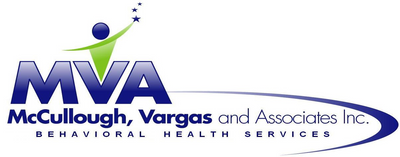 and AssociatesEmployment ApplicationApplicant InformationDate:     Full Legal Name: Preferred Name: Address: Phone: Social Security Number: Position Applied For: Date Available: Desired Wage / Salary: Are you a citizen of the United States?  If no, are you authorized to work in the United States? Have you ever worked for this company?    If yes, when? Have you ever been convicted of a felony?  If yes, please explain: Any other comments regarding items that may be on background, license, credential, or other checks? EducationHighest Level of Education: School Attended: Dates of Attendance: Did you Graduate? Degree type: Employment * Must include 5 years work historyCompany: Supervisor or Contact Person: Phone: Address: Job Title: Ending Wage: Responsibilities/ Duties: Dates of Employment:  To May we contact your previous supervisor for a reference? ______________________________________________________________________________Company: Supervisor or Contact Person: Phone: Address: Job Title: Ending Wage: Responsibilities/ Duties: Dates of Employment:  To May we contact your previous supervisor for a reference? ______________________________________________________________________________Company: Supervisor or Contact Person: Phone: Address: Job Title: Ending Wage: Responsibilities/ Duties: Dates of Employment:  To May we contact your previous supervisor for a reference? ______________________________________________________________________________Explanation of employment gaps in last 5 years, if applicable: ______________________________________________________________________________Military ServiceBranch: Rank at Discharge: Dates of Service:  To Type of Discharge, if you choose to disclose: References*Please list at least 2 professional references and 1 personal referenceName: Phone Number: Relationship: Additional Comments: ______________________________________________________________________________Name: Phone Number: Relationship: Additional Comments: ______________________________________________________________________________Name: Phone Number: Relationship: Additional Comments: AttestationsI attest to all of the following by writing by initials____ I am not currently using illegal drugs/ illicit substances.____ I do not have a history of loss or limitation of treatment privileges or other disciplinary action; including Medicare / Medicaid sanctions.____ I agree to completion of a criminal background check and will review any findings with MVA hiring staff, providing explanation as necessary, to confirm I am not disqualified as an employee.____ I do not have felony conviction history that makes me ineligible for employment.____ I certify my answers are true and complete to the best of my knowledge.______________________________________________________________________________* Clinical staff specific attestations____ I do not have a history of losing my professional license.____ My professional license with the state of Michigan is current.____ I have current certification credentials with MCBAP or have a development plan.____ I have graduated from an accredited school.____ I do not have professional liability claims or judgments against me in the past 5 years OR have provided explanation to MVA.____ I have professional liability insurance either personal or provided by MVA.Disclaimer and SignatureIf this application leads to employment, I understand false or misleading information in my application or interview may result in my dismissal. Applicant Printed Name: Applicant Signature: _________________________________________Date: _________________ 